SOLICITUD DE ADMISIÓN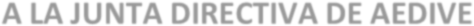 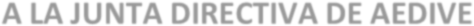 En ., a Estimad@s:En virtud de lo establecido en los Estatutos de AEDIVE, sirva la presente para solicitarles nuestro ingreso en dicha Asociación.Asimismo, mediante la presente se hace constar expresamente la plena aceptación de sus Estatutos, y de cuantas obligaciones se deriven de la pertenencia a la misma.EL plazo de adhesión a AEDIVE se entenderá ininterrumpido hasta que la empresa asociada manifieste su voluntad, por escrito y dirigido a la Junta Directiva a través del correo administracion@aedive.es  o por correo ordinario a la dirección de la asociación, indicando su intención de poner fin a la misma, lo que tendrá que hacer con 3 meses de antelación, tal y como se refleja en los Estatutos (Capítulo 3, artículo 15 b)Esperando la aceptación del ingreso por su parte, entretanto reciban un cordial saludo,Fdo: Firma y SelloEnviar el impreso de solicitud de admisión (4 páginas) como asociado cumplimentado a:AEDIVEpor e-mail a: administracion@aedive.esLos datos señalados a continuación serán incorporados en el Libro Registro de Socios de AEDIVE** Para la TIPOLOGÍA DE EMPRESA, ver párrafo en página 3 de este documentoComo Entidad Jurídica designa ante la Asociación Empresarial para el Desarrollo e Impulso del Vehículo Eléctrico (AEDIVE), para su mejor representación, a:Por la Entidad Jurídica. Firma y SelloFORMA DE PAGO DE CUOTASCuota de ingreso:	1.300 euros (exento de IVA*)La cuota de ingreso se abona solo el primer año. El resto de los años solo la cuota anualCuota anual:	1.200 euros (exento de IVA*) Microempresas1.800 euros (exento de IVA*) Pymes3.000 euros (exento de IVA*) Grandes Empresas   Domiciliación Bancaria. Rogamos nos facilite los datos de su CC para el cobro:Mediante ingreso en la cuenta corriente de AEDIVE que se indica a continuación:Titular: AEDIVE Asociación Empresarial para el Desarrollo e Impulso del Vehículo EléctricoBanco: SANTANDERSucursal: C/Velázquez 25	28001 MADRIDCuenta Nº: ES64 0030 1003 22 0297836273Una vez hecho el ingreso, rogamos nos hagan llegar justificante a la dirección de correo electrónico administracion@aedive.es* La Ley 17/2012, de 27 de diciembre, de Presupuestos Generales del Estado para el año 2013, modifica en su art. 68, con efectos desde el 1 de enero de 2013 y vigencia indefinida, el número 12ª del apartado uno, del art. 20 de la Ley 37/1992, de 28 de diciembre del IVA, por el que las cuotas fijadas en sus estatutos por las Organizaciones empresariales están exentas de IVA.** TIPOLOGíA DE EMPRESALa cuota asociativa se establece según Estatutos aprobados en Asamblea General. Los miembros de pleno derecho se clasifican por tamaño de empresa según recomienda la Comisión de las Comunidades Europeas de 6- 5-2003 (DOCE L 124 de 20-5-2003), en vigor desde 1-1-2005 y que entre otras cosas (sin exclusión del resto de lo que establece la recomendación*) define:Microempresa (1.200€): empresa que ocupa a menos de 10 personas y cuyo volumen de negocios anual o cuyo balance general anual no supera los 2 millones de euros.Pyme (1.800€) empresa que ocupa a menos de 250 personas y cuyo volumen de negocios anual no excede de 50 millones de euros o cuyo balance general anual no excede de 43 millones de euros.Gran empresa (3.000€): la que no cumple ninguna de las condiciones anteriores.(*) Las definiciones de Micro, Pyme y Gran Empresa que se reflejan aquí no son el único criterio. En cualquier caso, habrá de contemplarse el resto de los requisitos de la recomendación.Información Adicional para incluir en la Web de AEDIVE   Logotipo de la empresa: Formato jpg.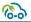    Dirección web a la que lincar el logotipo de la Empresa   Señalar las categorías adecuadas en el siguiente formularioESPECIFICAR ENTIDAD YNOMBRE COMERCIALDESCRIPCIÓN DE LA ACTIVIDAD EMPRESARIALC.I.F.TIPOLOGÍA ** DE EMPRESA:TIPOLOGÍA ** DE EMPRESA:DOMICILIO SOCIAL Y/OFISCALC.P..POBLACIÓN....PROVINCIATELÉFONOMÓVILMÓVILE-MAILPERSONA DE CONTACTOCARGOTELÉFONOMÓVILE-MAILFabricante de vehículos:Fabricante de vehículos:Fabricantes de automóvilesFurgonetas y CamionesFabricantes de autobusesFabricantes de motosFabricantes de bicis y patinetesRetrofit de vehículosPuntos de cargaPuntos de cargaFabricantes de puntos de cargaGestores de carga/ComercializadorasSoluciones de instalación de puntos de carga y VEsOperadores de MovilidadOperadores de MovilidadParkingsServicios de micro movilidad (vehículos no matriculados)Servicios de sharing (vehículos matriculados)Plataformas de InteroperabilidadSocios institucionalesRentingFlotasIngenierías/Consultorías/Asesorías/ESEIndustria Tecnológica/ComponentesUniversidades/Centros TecnológicosInspección, Verificación, Ensayos, Certificación y Asistencia TécnicaServicios Financieros - BancaTalleresOtro: (detallar) 